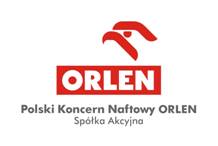 Polski Koncern Naftowy ORLEN Spółka Akcyjna z siedzibą w Płocku09-411 Płock, ul. Chemików 7, tel.: +48 024 256 00 00, fax: +48 024 367 70 00, www.orlen.pl wpisana do Krajowego Rejestru Sądowego prowadzonego przez Sąd Rejonowy dla m. st. Warszawy XIV Wydział Gospodarczy w Warszawie pod numerem: 0000028860NIP: 774-00-01-454, kapitał zakładowy / kapitał wpłacony: 534.636.326,25 złWARUNKI PRZETARGU NIEOGRANICZONEGO NA SPRZEDAŻ NIERUCHOMOŚCI ogłoszonego w dniu 07 kwietnia 2020 r. przezPolski Koncern Naftowy ORLEN Spółka Akcyjna z siedzibą w Płocku(dalej określany jako: „Spółka”)*  UW – Użytkowanie Wieczyste, W - WłasnośćNieruchomości w poz. 1-7 tabeli, były wykorzystywane do produkcji, magazynowania lub obrotu produktami ropopochodnymi.PKN ORLEN S.A. zastrzega, iż wybór oferty w toku przetargu może nastąpić jedynie na podstawie zgody właściwych organów Spółki w formie uchwały. Do tego czasu wszelkie pisma kierowane do oferentów, zaproszenia do dalszych negocjacji, udział w negocjacjach cenowych za pośrednictwem platformy internetowej w tym złożenie w ich toku najwyższej oferty, nie stanowią i nie mogą być uznawane za przyjęcie oferty przez PKN ORLEN S.A. Termin rozstrzygnięcia postępowania upływa z dniem 31.08.2020 r.PKN ORLEN S.A. zastrzega przysługujące prawo swobodnego wyboru oferty, jeżeli uczestnicy przetargu zaoferowali takie same warunki, w szczególności tę samą cenę.PKN ORLEN S.A. poinformuje każdego z oferentów w drodze pisemnego zawiadomienia o wyniku postępowania odnośnie do jego oferty lub zamknięciu postępowania bez dokonania wyboru którejkolwiek z ofert albo jego unieważnieniu najpóźniej do dnia rozstrzygnięcia postępowania.Jednocześnie PKN ORLEN S.A. zastrzega możliwość przedłużenia terminu rozstrzygnięcia postępowania o okres nie dłuższy niż 6 miesięcy. PKN ORLEN S.A. zastrzega, iż umowa sprzedaży nieruchomości może zostać zawarta z chwilą złożenia przez Spółkę i wybranego oferenta oświadczeń woli w formie aktu notarialnego, o ile wcześniej Właściwe Organy Spółki wyraziły zgodę na jej zawarcie.PKN ORLEN S.A.  zastrzega, że w przypadku sprzedaży prawa użytkowania wieczystego gruntu niezabudowanego, zgodnie z dyspozycją art. 109 ust. 1 pkt. 2 ustawy z dnia 21 sierpnia 1997 roku o gospodarce nieruchomościami (tekst jedn. Dz.U. z 2015 roku, poz. 782, ze zm.)  gminie przysługuje prawo pierwokupu. W takim przypadku przed zawarciem umowy sprzedaży nieruchomości zostanie zawarta warunkowa umowa sprzedaży. Umowa przenosząca prawo użytkowania wieczystego nieruchomości zostanie zawarta pod warunkiem że gmina nie wykona przysługującego jej prawa pierwokupu. Powyższe dotyczyć może również sprzedaży prawa własności gruntu niezabudowanego, w przypadkach przewidzianych w treści art. 109 ust. 1 pkt 1 ustawy o gospodarce nieruchomościami.Kryterium wyboru najlepszej oferty jest cena (podana w zaokrągleniu do tysięcy złotych). PKN ORLEN S.A. zastrzega, że rozpatrywane będą wyłącznie oferty spełniające wymogi niniejszego ogłoszenia.PKN ORLEN S.A. może przeprowadzić dodatkowe negocjacje z oferentem (oferentami) który zaoferował najkorzystniejsze warunki, lub wezwać ich do udziału w negocjacjach cenowych za pośrednictwem platformy internetowej, na podstawie odrębnego zawiadomienia.Szczegółowe informacje na temat poszczególnych nieruchomości, miejsca i terminów oględzin oraz zapoznania się z ich stanem oraz dokumentacją można uzyskać pod numerami  telefonów:Brzeg, Małujowice, Racibórz: 603 771 774, od poniedziałku do piątku w godz. od 8.00 do 16.00.Królikowo, Olecko, Suwałki, Wopławki k/Karolewa: 607 338 120, od poniedziałku do piątku w godz. od 8.00 do 16.00.Trzebiatów, Żary: 691 991 364, od poniedziałku do piątku w godz. od 8.00 do 16.00.Ponadto informacje związane z niniejszym ogłoszeniem można uzyskać pod numerami telefonów: 24 256 98 33 oraz 24 256 98 34, od poniedziałku do piątku w godz. od 8.00 do 16.00.Wszelkie pytania można również kierować drogą mailową na adres: nieruchomosci.do.zbycia@orlen.plPisemne oferty wraz z kompletem wymaganych dokumentów, w zamkniętych kopertach należy składać za pośrednictwem poczty lub osobiście do dnia                        15.05.2020 roku, na adres: POLSKI KONCERN NAFTOWY ORLEN SPÓŁKA AKCYJNA Biuro Administracji, Zespół Analiz i Przetargówul. Chemików 709-411 Płock Oferty złożone po terminie składania ofert nie będą rozpatrywane. Za datę złożenia oferty uznawana będzie data doręczenia lub chwila złożenia oferty osobiście.Pisemna oferta złożona w zamkniętej kopercie z dopiskiem „OFERTA – zakup nieruchomości gruntowej niezabudowanej/zabudowanej położonej w … przy ul.  …” wraz z pieczątką oferenta (w przypadku osób fizycznych z adresem zwrotnym) powinna zawierać: Imię i nazwisko, adres lub nazwę i siedzibę oferenta, wypis z Centralnej Ewidencji i Informacji o Działalności Gospodarczej (CEIDG) - gdy oferent jest osobą fizyczną prowadzącą działalność gospodarczą lub odpis z rejestru przedsiębiorców KRS w przypadku podmiotów podlegających ujawnieniu w KRS, wystawione nie później niż tydzień przed terminem złożenia ofert. Jeżeli oferent nie jest osobą prowadzącą działalność gospodarczą – nr PESEL lub NIP oferenta oraz miejsce zamieszkania. Wypisy z Centralnej Ewidencji i Informacji o Działalności Gospodarczej oraz odpisy z rejestru przedsiębiorców KRS winny być składane w oryginale lub formie wydruku ze strony Centralnej Informacji Krajowego Rejestru Sądowego z datą nie późniejszą niż na tydzień przed terminem złożenia ofert.W przypadku podmiotów zagranicznych – wypis, odpis lub zaświadczenie z właściwego rejestru przedsiębiorców, gdy oferent jest osobą prowadzącą działalność gospodarczą; w przypadku innych zagranicznych osób prawnych – wypis, odpis lub zaświadczenie z właściwego rejestru, wystawione nie później niż 3 miesiące przed terminem złożenia ofert. Jeżeli oferent jest osobą fizyczną nie prowadzącą działalności gospodarczej – nr paszportu lub innego dokumentu tożsamości oferenta oraz miejsce zamieszkania. W razie braku odpowiedniego rejestru w kraju pochodzenia oferenta będącego osobą prawną – kopię umowy spółki lub inny dokument, z którego wynika uprawnienie do reprezentacji podmiotu.PKN ORLEN S.A.  informuje, że nabycie nieruchomości przez podmiot zagraniczny może nastąpić w przypadku uzyskania zezwolenia Ministra Spraw Wewnętrznych, jeśli wymagają tego przepisy ustawy z dnia 24 marca 1920 r. o nabywaniu nieruchomości przez cudzoziemców (tekst jedn. Dz.U. z 2004 r., poz. 1380, ze zm.). Ustalenie, czy oferent będący podmiotem zagranicznym jest zobowiązany do uzyskania takiego zezwolenia, obciąża oferenta.  Datę sporządzenia oferty i okres, w jakim oferent będzie związany ofertą, nie krótszy jednak niż do dnia 31.12.2020 roku. Wskazanie rodzaju działalności, jaka będzie prowadzona na nabywanej nieruchomości (opis planowanego zamierzenia inwestycyjnego, które oferent zrealizuje na nabywanej nieruchomości).Przedmiot oferty (nazwa), proponowaną cenę kupna ze wskazaniem, iż zaoferowana cena jest ceną netto, w zaokrągleniu do pełnych tysięcy złotych.Wystawione nie później niż tydzień przed terminem złożenia ofert zaświadczenie z ZUS o niezaleganiu w składkach i zaświadczenie z Urzędu Skarbowego o niezaleganiu w podatkach. Zaświadczenia z ZUS o niezaleganiu w składkach i Urzędu Skarbowego o niezaleganiu w podatkach winny być składane w oryginale lub kopii notarialnie poświadczonej za zgodność z oryginałem.Numer rachunku bankowego oferenta, właściwy dla ewentualnego zwrotu wadium oraz numer telefonu i adres email, właściwy do kontaktu.Oświadczenie Oferenta zgodnie z poniższym:Wzór oświadczenia:……………………..…. (miejscowość, data) 
dotyczy Nieruchomości:…………………………………………………………………………………………. 
(oznaczenie nieruchomości będącej przedmiotem sprzedaży tj. nr ewidencyjny,miejsce położenia, nr księgi wieczystej oraz oznaczenie sądu prowadzącego tę księgę)Oświadczenie……………………………………………………………………………………………………
(imię i nazwisko oferenta w przypadku osób fizycznych lub oznaczenie firmy oferenta będącego osobą prawną)Oświadczam, iż przejmę korzyści i ciężary związane z Nieruchomością, z chwilą zawarcia umowy jej sprzedaży o skutku zobowiązującym w tym zobowiązuję się do ponoszenia opłat rocznych z tytułu użytkowania wieczystego Nieruchomości począwszy od dnia zawarcia umowy sprzedaży Nieruchomości, co obejmuje także zobowiązanie do uiszczenia proporcjonalnej części opłaty rocznej przypadającej od dnia zawarcia umowy sprzedaży do końca roku kalendarzowego lub zwrotu proporcjonalnej części uiszczonej przez PKN ORLEN S.A. opłaty rocznej na rzecz PKN ORLEN S.A.Oświadczam, iż zobowiązuję się w przypadku przyjęcia mojej oferty do zapłaty ceny brutto sprzedaży nieruchomości  – najpóźniej do dnia zawarcia umowy sprzedaży nieruchomości oraz zobowiązuję do pokrycia wszelkich kosztów i opłat związanych z umową sprzedaży, m. in. taksy notarialnej oraz podatków;Oświadczam niniejszym że pod rygorem utraty wadium oraz prawa PKN ORLEN S.A. do odstąpienia od umowy sprzedaży, w zobowiązującej umowie sprzedaży nieruchomości, złożę poniższe oświadczenie:a) 	„Ustanawiam na rzecz PKN ORLEN S.A. nieograniczone w czasie prawo pierwokupu oraz prawo odkupu w ciągu 5 lat od dnia zawarcia zobowiązującej umowy sprzedaży” (dotyczy nieruchomości z tabeli poz. 1-7)**PKN ORLEN S.A. może zrezygnować  z tego prawa pierwokupu oraz prawa odkupu na dalszym etapie postępowaniab)	 zapoznałem się ze stanem faktycznym i prawnym przedmiotu ogłoszenia oraz dokumentacją nieruchomości przedstawioną przez PKN ORLEN S.A. i nie wnoszę co do nich żadnych zastrzeżeń. Oświadczam, że znany jest mi stan techniczny budynków, budowli, urządzeń i wyposażenia składających się na przedmiot ogłoszenia. Oświadczam, że nie wnoszę i wnosić nie będę w przyszłości żadnych roszczeń w szczególności wynikających ze stopnia zużycia przedmiotu ogłoszenia, jak również poszczególnych jego składników. Oświadczam, że posiadam wiedzę na temat stanu zanieczyszczenia środowiska wodno-gruntowego substancjami ropopochodnymi lub innymi zanieczyszczeniami chemicznymi oraz jego oddziaływania na środowisko, a także znany jest mi stan wynikający z dotychczasowej eksploatacji nieruchomości związanej z obrotem produktami naftowymi (w tym zapoznałem się z dokumentacją nieruchomości prowadzoną w RDOŚ/WIOŚ). Oświadczam, że nie wnoszę i nie będę wnosić w przyszłości zastrzeżeń do stanów faktycznych i prawnych nieruchomości, ani roszczeń w stosunku do PKN ORLEN S.A., w tym o zwrot nakładów poczynionych w związku z usunięciem związanych z przedmiotem ogłoszenia zanieczyszczeń lub odpadów oraz naprawienia szkód na osobie i w mieniu spowodowanych stanem przedmiotu ogłoszenia lub szkód w środowisku powstałych zarówno przed jak i po dniu 30 kwietnia 2007 roku. Nadto oświadczam, że w przypadku, gdy w wyniku wydania prawomocnego wyroku sądowego lub prawomocnej decyzji administracyjnej, bądź też ugody zawartej przed sądem lub właściwym organem administracji publicznej PKN ORLEN S.A. zostanie zobowiązany do podjęcia działań wynikających z przepisów ochrony środowiska lub działań związanych z naprawieniem szkód wynikłych ze stanu przedmiotu ogłoszenia, w tym szkód na osobie, mieniu i w środowisku pokryję koszty tych działań. Oświadczam także, iż w przypadku dalszego zbycia przedmiotu ogłoszenia lub jego składników przejmę od PKN ORLEN S.A. wszelkie ewentualne zobowiązania wynikające z właściwych przepisów względem każdego podmiotu, który wystąpi do PKN ORLEN S.A. z roszczeniami o zwrot nakładów poczynionych w związku z przedmiotem ogłoszenia mających na celu usunięcie zanieczyszczeń lub odpadów oraz naprawienie szkód na osobie i mieniu spowodowanych stanem przedmiotu ogłoszenia lub szkód w środowisku, powstałych zarówno przed jak i po dniu 30 kwietnia 2007 roku. W takim przypadku oświadczam, iż w sytuacji gdy wydany zostanie prawomocny wyrok sądowy lub prawomocna decyzja administracyjna, bądź też zostanie zawarta ugoda przed sądem lub organem administracji publicznej, w wyniku których PKN ORLEN S.A. zostanie zobowiązany do zwrotu nakładów poczynionych na naprawę szkód w środowisku, PKN ORLEN S.A. przysługiwać będzie roszczenie regresowe względem mnie jako Nabywcy przedmiotu ogłoszenia. (dotyczy nieruchomości z tabeli poz. 1-7).   
c)	nie wnoszę i nie będę wnosić w przyszłości w stosunku do Polskiego Koncernu Naftowego ORLEN S.A., jakichkolwiek roszczeń lub zastrzeżeń dotyczących stanu faktycznego i prawnego Nieruchomości, sposobu przeprowadzenia niniejszego postępowania przetargowego i wyboru ofert oraz danych podanych w niniejszym ogłoszeniu lub udostępnionych w toku postępowaniu przetargowego, (w tym: wynikających z ewentualnych braków lub nieaktualności danych podanych w ogłoszeniu przez PKN ORLEN S.A. lub w opisie nieruchomości).d)	wyrażam zgodę na wyłączenie rękojmi za wady fizyczne i prawne na zasadzie art. 558 § 1 Kodeksu Cywilnego.IV. 		Oświadczam, iż:nie byłem poprzednio związany ze Spółką lub jej poprzednikami prawnymi (b. Centralą Produktów Naftowych S.A. bądź b. Petrochemią Płock S.A.) umowami cywilno-prawnymi rozwiązanymi bez wypowiedzenia, z mojej winy,nie zalegam z płatnościami wobec PKN ORLEN S.A.,………………………… 
(pieczęć i podpis) *
* W przypadku osób prawnych prosimy o podpisanie oświadczenia przez osoby uprawnione do reprezentowania podmiotu zgodnie z zasadami ujawnionymi w Krajowym Rejestrze Sądowym. PKN ORLEN S.A. zastrzega sobie możliwość wezwania Oferenta do uzupełnienia oferty pod kątem spełnienia warunków formalnych lub wydłużenia okresu jej obowiązywania. Po bezskutecznym upływie terminu na uzupełnienie lub przedłużenie okresu obowiązywania oferty wskazanym w wezwaniu, oferta zostanie odrzucona z przyczyn formalnych.Oferta nabycia może dotyczyć tylko całej nieruchomości, tj. wskazanej i opisanej w jednym z punktów tabeli niniejszego ogłoszenia.Warunkiem dopuszczenia oferty jest wniesienie wadium w wysokości określonej w niniejszym ogłoszeniu każdorazowo dla danej nieruchomości.Wadium należy wpłacić na konto: POLSKI KONCERN NAFTOWY ORLEN S.A. Pekao S.A.  06 1240 5282 1111 0000 4895 1887najpóźniej do dnia 15.05.2020 roku oraz załączyć do oferty potwierdzoną przez bank kopię przelewu (w przelewie powinna znajdować się informacja jakiej nieruchomości wadium dotyczy: nazwa miejscowości, adres, nr księgi wieczystej).Przez datę wpłaty wadium rozumie się zaksięgowanie odpowiedniej kwoty na rachunku bankowym PKN ORLEN S.A.PKN ORLEN S.A. zastrzega możliwość odrzucenia oferty pochodzącej od oferentów prowadzących działalność konkurencyjną w stosunku do PKN ORLEN S.A., prawo zmiany lub odwołania warunków przetargu jak i samego ogłoszenia w każdym czasie bez konieczności podania przyczyn, jak również unieważnienia postępowania w każdym czasie bez konieczności podawania przyczyn lub zamknięcia postępowania bez przyjęcia którejkolwiek z ofert, prawo prowadzenia dodatkowych negocjacji ze wszystkimi lub wybranymi oferentami, jak również prawo przeprowadzenia dodatkowych negocjacji cenowych za pośrednictwem platformy internetowej z udziałem wszystkich lub wybranych oferentów, na warunkach przedstawionych w odrębnym zawiadomieniu.Zastrzega się również, iż PKN ORLEN S.A.  przysługiwać będzie nieograniczone w czasie prawo pierwokupu oraz w okresie 5 lat od dnia zawarcia umowy sprzedaży prawo odkupu sprzedanej nieruchomości.Oferent obowiązany jest zapłacić cenę sprzedaży przed przystąpieniem do podpisania umowy przenoszącej tytuł prawny lub w innym terminie wyznaczonym przez PKN ORLEN S.A.
Zastrzega się, że (niezależnie od przypadków, o których mowa powyżej) wadium przepada na rzecz PKN ORLEN S.A., jeżeli oferent, którego oferta została przyjęta:uchyli się od zawarcia umowy sprzedaży w formie aktu notarialnego w terminie wyznaczonym przez PKN ORLEN S.A.odmówi złożenia oświadczeń, wymaganych w niniejszym postępowaniu,nie uiścił całej ceny brutto przed dniem zawarcia umowy sprzedaży, przy czym przez wpłatę rozumie się zaksięgowanie ceny na rachunku sprzedającego,przedstawił w ofercie nieprawdziwe dane,zawarcie umowy sprzedaży stanie się niemożliwe z innych przyczyn, leżących po stronie oferenta.W przypadku odmowy lub nie zawarcia umowy sprzedaży z oferentem, którego oferta została przyjęta, z przyczyn stanowiących podstawę do zatrzymania wadium, PKN ORLEN S.A. dopuszcza możliwość sprzedaży nieruchomości innemu oferentowi, który zaproponował drugą najkorzystniejszą cenę (nawet po upływie ważności związania jego ofertą) za cenę wskazaną w jego ofercie. W razie zawarcia umowy sprzedaży, kupujący zobowiązany będzie złożyć stosowne oświadczenia o zapoznaniu się ze stanem faktycznym, prawnym oraz stanem środowiska wodno-gruntowego Nieruchomości na podstawie dokumentów udostępnionych przez PKN ORLEN S.A oraz o przejęciu od PKN ORLEN S.A. odpowiedzialności za stan tego środowiska (w formie przejęcia długu lub odpowiedzialności regresowej, zależnie od wyboru PKN ORLEN S.A.), w tym za ewentualne jego zanieczyszczenie, które mogło wystąpić również przed dniem nabycia, jak również że nie będzie występował w przyszłości do PKN ORLEN S.A. z żadnymi roszczeniami związanymi z ewentualnym zanieczyszczeniem środowiska, stanem faktycznym lub prawnym nabytej nieruchomości.Wadium złożone przez oferentów, których oferty nie zostaną przyjęte, zostanie zwrócone niezwłocznie (tj. nie później niż w terminie 14 dni) po upływie terminu rozstrzygnięcia przetargu (w przypadku przedłużenia terminu rozstrzygnięcia, termin zwrotu wadium liczony jest od ostatniego ustalonego terminu rozstrzygnięcia) lub jego zamknięcia bez wybrania którejkolwiek ze złożonych ofert, bądź też jego unieważnienia, a oferentowi, którego oferta została przyjęta, wadium zostanie zaliczone na poczet Ceny. Organizator przetargu może zachować wadium w przypadku, gdy oferent uchyla się od zawarcia umowy mimo wyboru jego oferty.Wadium nie podlega oprocentowaniu.Na nabywcy ciąży obowiązek pokrycia wszystkich podatków i opłat dotyczących umowy sprzedaży nieruchomości wskazanych w niniejszym ogłoszeniu (w tym umowy warunkowej gdy gminie przysługiwać będzie prawo pierwokupu) oraz obowiązek dostarczenia własnym staraniem i kosztem dokumentów niezbędnych do zawarcia umowy wymaganych przez notariusza od strony kupującej. PKN ORLEN S.A. ogłasza sprzedaż nieruchomości w stanie zgodnym z danymi z wyrysu mapy ewidencyjnej oraz wypisu z rejestru gruntów aktualnymi na dzień publikacji niniejszych warunków i nie bierze odpowiedzialności za ich poprawność.KLAUZULA INFORMACYJNAPolski Koncern Naftowy ORLEN S.A. z siedzibą w Płocku, ul. Chemików 7, (dalej: PKN ORLEN S.A.) informuje, że jest administratorem Pani/Pana danych osobowych.Do kontaktu z inspektorem ochrony danych w PKN ORLEN S.A. służy następujący adres email: daneosobowe@orlen.pl. Pani/Pana dane osobowe przetwarzane są w następujących celach:podjęcie działań w celu zawarcia i wykonania umowy, której Pani/Pan jest stroną, w tym poprzez prowadzone postępowanie przetargowe,obsługę, dochodzenie i obronę w razie zaistnienia wzajemnych roszczeń.Podstawą prawną przetwarzania przez PKN ORLEN S.A. Pani/Pana danych osobowych w celu wskazanym w ust. 3 powyżej jest:podjęcie działań w celu zawarcia i wykonania umowy (zgodnie z art. 6 ust. 1 lit. b RODO), której Pani/Pan jest stroną, w tym poprzez prowadzone postępowanie przetargowe; wypełnianie obowiązków  prawnych  (zgodnie z art. 6 ust. 1 lit. c) RODO) związanych z płaceniem podatków, w tym prowadzenie i przechowywanie ksiąg podatkowych i dokumentów związanych z prowadzeniem ksiąg podatkowych oraz przechowywanie dowodów księgowych. Podstawą prawną przetwarzania danych są obowiązki prawne wynikające z przepisów podatkowych (Ordynacja podatkowa, ustawa o podatku od towarów i usług, ustawa o podatku dochodowym od osób prawnych) oraz z przepisów o rachunkowości (ustawa o rachunkowości).prawnie usprawiedliwiony interes PKN ORLEN S.A. (zgodnie z art. 6. ust. 1 lit. f RODO) - w celu obsługi, dochodzenia i obrony w razie zaistnienia wzajemnych roszczeń;Pani/Pana dane osobowe mogą być ujawniane przez PKN ORLEN S.A. podmiotom z nim współpracującym (odbiorcom), w szczególności podmiotom świadczącym usługi fakturowania, rozliczania należności, doręczania korespondencji i przesyłek, prawne, windykacyjne, archiwizacji.Pani/Pana dane osobowe przetwarzane są przez okres obowiązywania umowy, a także do czasu wygaśnięcia wzajemnych roszczeń wynikających z tej umowy lub postępowania przetargowego. Podanie danych osobowych było i jest dobrowolne, lecz niezbędne do udziału w postępowaniu przetargowym, zawarcia i wykonania umowy.Przysługują Pani/Panu prawa związane z przetwarzaniem danych osobowych:prawo dostępu do treści swoich danych, prawo do sprostowania danych osobowych,prawo do usunięcia danych osobowych lub ograniczenia przetwarzania, prawo do przenoszenia danych, tj. prawo otrzymania od PKN ORLEN S.A. danych osobowych, w ustrukturyzowanym, powszechnie używanym formacie informatycznym nadającym się do odczytu maszynowego. Może Pan/Pani przesłać te dane innemu administratorowi danych lub zażądać, aby PKN ORLEN S.A. przesłał dane do innego administratora. Jednakże PKN ORLEN S.A. zrobi to, tylko jeśli takie przesłanie jest technicznie możliwe. Prawo do przenoszenia danych osobowych przysługuje tylko co do tych danych przetwarzanych na podstawie umowy z Panią/Panem,prawo wniesienia sprzeciwu - w przypadkach, kiedy PKN ORLEN S.A. przetwarza Pani/Pana dane osobowe na podstawie swojego prawnie uzasadnionego interesu; sprzeciw można wyrazić ze względu na szczególną sytuację na adres poczty elektronicznej: daneosobowe@orlen.pl lub adres siedziby PKN ORLEN S.A. z dopiskiem „Inspektor Ochrony Danych” Przysługuje Pani/Panu prawo do wniesienia skargi do Prezesa Urzędu Ochrony Danych Osobowych.Lp.LokalizacjaLokalizacjaWojewództwo/powiatKsięga WieczystaSąd RejonowyTytuł prawny*Nr działkiPowierzchnia [m²]Cena wywoławcza nettoWadiumPrezentacjaNIERUCHOMOŚCI GRUNTOWE O CHARAKTERZE PRZEMYSŁOWYM ZABUDOWANE INFRASTRUKTURĄ TECHNICZNĄNIERUCHOMOŚCI GRUNTOWE O CHARAKTERZE PRZEMYSŁOWYM ZABUDOWANE INFRASTRUKTURĄ TECHNICZNĄNIERUCHOMOŚCI GRUNTOWE O CHARAKTERZE PRZEMYSŁOWYM ZABUDOWANE INFRASTRUKTURĄ TECHNICZNĄNIERUCHOMOŚCI GRUNTOWE O CHARAKTERZE PRZEMYSŁOWYM ZABUDOWANE INFRASTRUKTURĄ TECHNICZNĄNIERUCHOMOŚCI GRUNTOWE O CHARAKTERZE PRZEMYSŁOWYM ZABUDOWANE INFRASTRUKTURĄ TECHNICZNĄNIERUCHOMOŚCI GRUNTOWE O CHARAKTERZE PRZEMYSŁOWYM ZABUDOWANE INFRASTRUKTURĄ TECHNICZNĄNIERUCHOMOŚCI GRUNTOWE O CHARAKTERZE PRZEMYSŁOWYM ZABUDOWANE INFRASTRUKTURĄ TECHNICZNĄNIERUCHOMOŚCI GRUNTOWE O CHARAKTERZE PRZEMYSŁOWYM ZABUDOWANE INFRASTRUKTURĄ TECHNICZNĄNIERUCHOMOŚCI GRUNTOWE O CHARAKTERZE PRZEMYSŁOWYM ZABUDOWANE INFRASTRUKTURĄ TECHNICZNĄNIERUCHOMOŚCI GRUNTOWE O CHARAKTERZE PRZEMYSŁOWYM ZABUDOWANE INFRASTRUKTURĄ TECHNICZNĄNIERUCHOMOŚCI GRUNTOWE O CHARAKTERZE PRZEMYSŁOWYM ZABUDOWANE INFRASTRUKTURĄ TECHNICZNĄNIERUCHOMOŚCI GRUNTOWE O CHARAKTERZE PRZEMYSŁOWYM ZABUDOWANE INFRASTRUKTURĄ TECHNICZNĄ1Żary ul. Czerwonego Krzyżawoj. Lubuskiewoj. LubuskieZG1R/00018301/7ŻaryUW5020 985459 450,0046 000,00https://www.orlen.pl/PL/OFirmie/Przetargi/ZbycieNieruchomosci/Documents/Przetarg_07_04_2020/Zary_07_04_2020.pdf2Brzeg ul. Generała Sikorskiego 2woj. Opolskiewoj. OpolskieOP1B/00007458/6BrzegUW16912 432410 850,0041 100,00https://www.orlen.pl/PL/OFirmie/Przetargi/ZbycieNieruchomosci/Documents/Przetarg_07_04_2020/Brzeg_07_04_2020.pdf3Suwałki ul. Przemysłowa 6woj. Podlaskiewoj. PodlaskieSU1S/00050386/7SuwałkiUW2489116 373379 350,0038 000,00https://www.orlen.pl/PL/OFirmie/Przetargi/ZbycieNieruchomosci/Documents/Przetarg_07_04_2020/Suwalki_07_04_2020.pdf4Olecko ul. Ełcka 1woj. Warmińsko-Mazurskiewoj. Warmińsko-MazurskieOL1C/00003367/2OleckoUW104, 105, 110, 111, 11441 080650 700,0065 100,00https://www.orlen.pl/PL/OFirmie/Przetargi/ZbycieNieruchomosci/Documents/Przetarg_07_04_2020/Olecko_07_04_2020.pdf5Wopławki k/Karolewawoj. Warmińsko-Mazurskiepowiat kętrzyńskiwoj. Warmińsko-Mazurskiepowiat kętrzyńskiOL1K/00003748/5KętrzynUW24/5, 24/6, 4135 757595 350,0059 600,00https://www.orlen.pl/PL/OFirmie/Przetargi/ZbycieNieruchomosci/Documents/Przetarg_07_04_2020/Woplawki_k_Karolewa_07_04_2020.pdf6Trzebiatów ul. Kołobrzeskawoj. Zachodniopomorskiepowiat gryfickiwoj. Zachodniopomorskiepowiat gryfickiSZ1G/00015758/7GryficeUW37, 38113 708801 900,0080 200,00https://www.orlen.pl/PL/OFirmie/Przetargi/ZbycieNieruchomosci/Documents/Przetarg_07_04_2020/Trzebiatow_07_04_2020.pdfNIERUCHOMOŚCI GRUNTOWE NIEZABUDOWANENIERUCHOMOŚCI GRUNTOWE NIEZABUDOWANENIERUCHOMOŚCI GRUNTOWE NIEZABUDOWANENIERUCHOMOŚCI GRUNTOWE NIEZABUDOWANENIERUCHOMOŚCI GRUNTOWE NIEZABUDOWANENIERUCHOMOŚCI GRUNTOWE NIEZABUDOWANENIERUCHOMOŚCI GRUNTOWE NIEZABUDOWANENIERUCHOMOŚCI GRUNTOWE NIEZABUDOWANENIERUCHOMOŚCI GRUNTOWE NIEZABUDOWANENIERUCHOMOŚCI GRUNTOWE NIEZABUDOWANENIERUCHOMOŚCI GRUNTOWE NIEZABUDOWANENIERUCHOMOŚCI GRUNTOWE NIEZABUDOWANE7Racibórz ul. KościuszkiRacibórz ul. Kościuszkiwoj. ŚląskieGL1R/00032449/9RacibórzUW3173/1591 707181 800,0018 200,00https://www.orlen.pl/PL/OFirmie/Przetargi/ZbycieNieruchomosci/Documents/Przetarg_07_04_2020/Grunt_Raciborz_07_04_2020.pdf8KrólikowoKrólikowowoj. Warmińsko-MazurskieOL1O/00082195/4OlsztynW177/3, 178/13, 178/15, 178/17, 178/1910 154807 750,0080 800,00https://www.orlen.pl/PL/OFirmie/Przetargi/ZbycieNieruchomosci/Documents/Przetarg_07_04_2020/Grunt_Krolikowo_07_04_2020.pdfNIERUCHOMOŚCI ZABUDOWANENIERUCHOMOŚCI ZABUDOWANENIERUCHOMOŚCI ZABUDOWANENIERUCHOMOŚCI ZABUDOWANENIERUCHOMOŚCI ZABUDOWANENIERUCHOMOŚCI ZABUDOWANENIERUCHOMOŚCI ZABUDOWANENIERUCHOMOŚCI ZABUDOWANENIERUCHOMOŚCI ZABUDOWANENIERUCHOMOŚCI ZABUDOWANENIERUCHOMOŚCI ZABUDOWANENIERUCHOMOŚCI ZABUDOWANE9MałujowiceMałujowicewoj. Opolskiepowiat brzeskiOP1B/00021280/1BrzegW170/240 846810 900,0081 100,00https://www.orlen.pl/PL/OFirmie/Przetargi/ZbycieNieruchomosci/Documents/Przetarg_07_04_2020/Grunt_Malujowice_07_04_2020.pdf